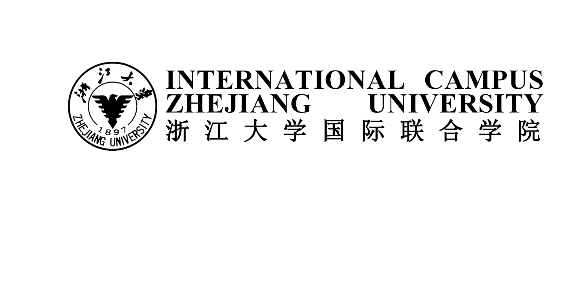 浙江大学国际联合学院（海宁国际校区）校园卡申请表ID Card Application Form+申请部门/单位Application Dept.申请数量Quantity功能Function□消费      □门禁      □借书      □上机     □其它□Consumption □Access control  □Library  □IT  □Others□消费      □门禁      □借书      □上机     □其它□Consumption □Access control  □Library  □IT  □Others□消费      □门禁      □借书      □上机     □其它□Consumption □Access control  □Library  □IT  □Others启用日期Start From   年   月   日Y    M    D有效期至Expiry Date年   月   日    Y    M    D申请人说明Applicant Description岗位Position姓名Name个人信息（身份证／护照）ID Card/Passport No.申请人说明Applicant Description申请人说明Applicant Description申请人说明Applicant Description联系人Contact联系方式Contact Info主管部门意见Responsible Department 负责人签字/盖章Approved by:日期Date:负责人签字/盖章Approved by:日期Date:负责人签字/盖章Approved by:日期Date:办卡类型Type of Card□正式卡          □功能卡             □消费卡□Official card     □ Function card       □ Consume card□正式卡          □功能卡             □消费卡□Official card     □ Function card       □ Consume card□正式卡          □功能卡             □消费卡□Official card     □ Function card       □ Consume card总务部审核意见 Office of Campus Development and Management负责人签字/盖章Approved by:日期Date:负责人签字/盖章Approved by:日期Date:负责人签字/盖章Approved by:日期Date:填表说明Introduction :填表前请认真阅读《校园卡管理办法（试行）》，表格可通过国际校区运营服务网下载：http://coc.intl.zju.edu.cn/en/node/868752。Please read ID card policy(trial) before filling in the form. The form could be downloaded via the website of Campus Operation and Service: http://coc.intl.zju.edu.cn/en/node/868712 。2.本申请表须由部门负责人签字或盖章方为有效。The form is only valid when approved by department head’s signature or stamp. 填表说明Introduction :填表前请认真阅读《校园卡管理办法（试行）》，表格可通过国际校区运营服务网下载：http://coc.intl.zju.edu.cn/en/node/868752。Please read ID card policy(trial) before filling in the form. The form could be downloaded via the website of Campus Operation and Service: http://coc.intl.zju.edu.cn/en/node/868712 。2.本申请表须由部门负责人签字或盖章方为有效。The form is only valid when approved by department head’s signature or stamp. 填表说明Introduction :填表前请认真阅读《校园卡管理办法（试行）》，表格可通过国际校区运营服务网下载：http://coc.intl.zju.edu.cn/en/node/868752。Please read ID card policy(trial) before filling in the form. The form could be downloaded via the website of Campus Operation and Service: http://coc.intl.zju.edu.cn/en/node/868712 。2.本申请表须由部门负责人签字或盖章方为有效。The form is only valid when approved by department head’s signature or stamp. 填表说明Introduction :填表前请认真阅读《校园卡管理办法（试行）》，表格可通过国际校区运营服务网下载：http://coc.intl.zju.edu.cn/en/node/868752。Please read ID card policy(trial) before filling in the form. The form could be downloaded via the website of Campus Operation and Service: http://coc.intl.zju.edu.cn/en/node/868712 。2.本申请表须由部门负责人签字或盖章方为有效。The form is only valid when approved by department head’s signature or stamp. 